OSNOVNA ŠOLA                                                                                                                                                                  Šolsko leto: 2021/2022MIKLAVŽ  PRI  ORMOŽU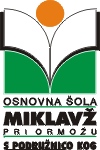 U  R  N  I  K   O D D E L K ANa Kogu, 1. 9. 2021             GUU-govorilna ura za učence, GUS-govorilna ura za starše, MUS-manjše učne skupine                                                                                                                                                                                                                         Ravnatelj: Vlado  HebarUčitelj:  Sabina Jurkovič Oddelek: 4. b in 5. b KogURAOD - DOPONEDELJEKTOREKSREDAČETRTEKPETEK0.0640 – 0725PLESNIOPZ1.0730 – 0815SLJ 4. BSLJ 5. BNIT 4. BNIT 5. B SLJ 4. BSLJ 5. B MAT 4. BMAT 5. BSLJ 4. BSLJ 5. B 2.0820 – 0905ŠPO 4. BŠPO 5. BNIT 4. BNIT 5. B SLJ 4. BSLJ 5. B ŠPO 4. BŠPO 5. BMAT 4. BDRU 5. B MALICA0905 –09253.0925 – 1010MAT 4. BMAT 5. BMAT 4. BMAT 5. BMAT 4. BMAT 5. B DRU 4. B DRU 5. BLUM 4. BLUM 5. B4.1015 – 1100TJN 4. BTJN 5. BGUSDRU 4. B DRU 5. B GUM 4. BGUM 5. BSLJ 4. BSLJ 5. BLUM 4. BLUM 5. B5.1105 – 1150NIT 4. BNIT 5. B TJA 4. BTJA 5. B DOD/DOP 4. BDOD/DOP 5. BTJA 5. BMUS 4. B (SLJ)TJN 4. BTJN 5. BKOSILO6.1200– 1245OPZTJA 5. B MUS 4. B (MAT)ŠPO 4. BŠPO 5. BTJA 4. BGOS 5. BGUM/RU NA 14 DNI 4. B IN 5. B 7.1245– 1330ŠPORTNI KROŽEKNIP-RAČ 4. BNIP-RAČ 5. BGUURAČ 4. BRAČ 5. BFOLKLORA8.1330– 1415KOŠARKA